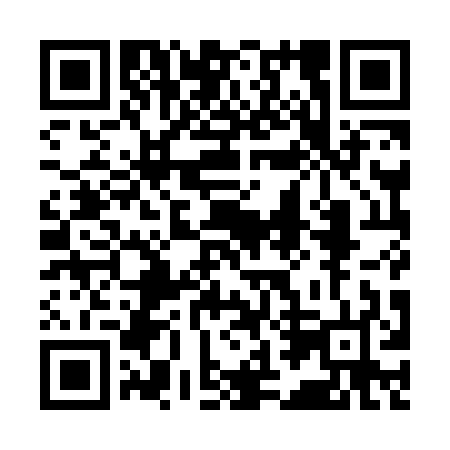 Prayer times for Coventry Heights, Illinois, USAWed 1 May 2024 - Fri 31 May 2024High Latitude Method: Angle Based RulePrayer Calculation Method: Islamic Society of North AmericaAsar Calculation Method: ShafiPrayer times provided by https://www.salahtimes.comDateDayFajrSunriseDhuhrAsrMaghribIsha1Wed4:215:4812:494:427:509:182Thu4:205:4712:494:427:529:193Fri4:185:4612:494:427:539:204Sat4:165:4412:494:427:549:225Sun4:155:4312:494:437:559:236Mon4:135:4212:494:437:569:257Tue4:125:4112:494:437:579:268Wed4:105:4012:484:447:589:289Thu4:085:3812:484:447:599:2910Fri4:075:3712:484:448:009:3111Sat4:055:3612:484:458:019:3212Sun4:045:3512:484:458:029:3413Mon4:025:3412:484:458:039:3514Tue4:015:3312:484:458:049:3615Wed4:005:3212:484:468:059:3816Thu3:585:3112:484:468:069:3917Fri3:575:3012:484:468:079:4118Sat3:565:2912:484:478:089:4219Sun3:545:2912:494:478:099:4320Mon3:535:2812:494:478:109:4521Tue3:525:2712:494:488:119:4622Wed3:515:2612:494:488:129:4723Thu3:505:2512:494:488:139:4924Fri3:485:2512:494:488:149:5025Sat3:475:2412:494:498:149:5126Sun3:465:2312:494:498:159:5327Mon3:455:2312:494:498:169:5428Tue3:445:2212:494:508:179:5529Wed3:445:2212:504:508:189:5630Thu3:435:2112:504:508:199:5731Fri3:425:2112:504:508:199:58